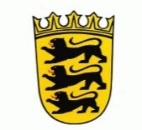 Adressdaten der Schule bzw. Schulstempel einfügenE-Mail-Adresse der Schule	     Abteilung Sekundarstufe IStundenplan für Lehramtsanwärter*inSchuljahr	     Vorname, Name Lehramtsanwärter*in	     Vorbereitungsdienst in Teilzeit		 ja		 neinZusammenstellung des LehrauftragesDatum	     							gez. SchulleitungFächerLehrbeauftragte*rMentor*in1.2.3.ZeitMontagDienstagMittwochDonnerstagFreitag01020304050607080910FachKlasseWochenstunden